Státní veterinární správa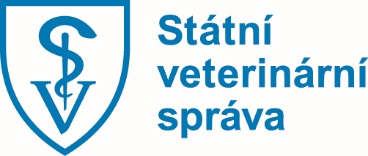 Slezská 100/7, Praha 2, 120 00T: +420 227 010 111 Elektronická adresa podatelny: epodatelna@svscr.czID datové schránky: d2vairvV Praze dne 14. 9. 2021	Tisková zprávaSVS nařídila stáhnout z trhu maso z divočáka kvůli vysokému obsahu olovaStátní veterinární správa (SVS) nařídila stáhnout z trhu maso z divokých prasat obsahující vysoké množství olova. Balené zmrazené maso od zpracovatele z Plzeňského kraje prodával řetězec Makro, který ve spolupráci se SVS již začal zdravotně závadný produkt aktivně stahovat z trhu. Spotřebitelé, kteří mají maso doma, by jej rozhodně neměli konzumovat a mohou jej vrátit v místě, kde jej zakoupili. Veterinární inspektoři z Olomouckého kraji odebrali úřední vzorek v rámci monitoringu výskytu cizorodých látek v potravinách. Laboratorní vyšetření detekovalo 96,9 mg/kg olova. Limit hodnocení zdravotního rizika 0,1 mg/kg, byl výrazně překročen. Nebezpečí dlouhodobého příjmu olova je především v ovlivnění nervového systému, a to především u dětí.Obchodní řetězec odebral od výrobce 100 kilogramů masa. SVS nařídila okamžité stažení produktu z trhu a jeho následnou likvidaci v asanačním podniku.Identifikace výrobku:Název: Divoké prase maso na gulášVýrobce: Ing. Josef Kopačka, Petrovice u Sušice 47, IČ: 18238319, CZ 598 ESZmrazeno: 21. 06. 2021Datum minimální trvanlivosti: 21. 06. 2023Olovo se do těla zvěřiny dostává zpravidla prostřednictvím střel použitých při lovu. SVS každoročně vyšetřuje vice než 100 vzorků různých druhů lovné zvěře na obsah toxických chemických prvků včetně olova. V loňském roce byla nadlimitní koncentrace olova zjištěna u jednoho vzorku masa kachny divoké, jednoho bažanta a tří prasat divokých.Pro omezení nadbytečného příjmu olova ze zvěřiny je důležité, aby místo vstřelu a jiné střelou poškozené tkáně byly posuzovány jako potenciálně kontaminované a byly důsledně odstraněny z opracovaného těla a tím byl snížen celkový příjem olova z konzumované zvěřiny.Petr Vorlíčektiskový mluvčí SVS